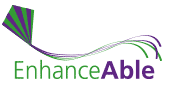          Recruitment ProfileYour Contact details:Name: 							Email: 							Phone: 						   Having had a good look at our website, please answer the following 2 questions:Why is EnhanceAble the right organisation for you?Why are you the right person for EnhanceAble?      Yes, I can drive.      Yes, I can work some evenings and/or weekends.Please return this form to hannah.brice@enhanceable.org.